Il est interdit aux candidats de signer leur composition ou d'y mettre un signe quelconque pouvant indiquer sa provenance.Baccalauréat Professionnel Maintenance des Systèmes de Production Connectés 
Épreuve E2	PREPARATION D’UNE INTERVENTION 
Sous-épreuve E2. a	Analyse et exploitation des données techniquesDOSSIERQUESTIONS-REPONSES                           Matériel autorisé :L’usage de la calculatrice avec mode examen actif est autorisé.L’usage de calculatrice sans mémoire, « type collège » est autorisé Problématique : Les briquettes sortant du four sont systématiquement éventrées. Après une analyse approfondie, le technicien de maintenance constate que ce phénomène est dû au mauvais filmage des briquettes.Le constat de défaillance du technicien de maintenance intervenant sur le système est le suivant : L’effort de pression lors du soudage est insuffisant. Cela étant dû aux joints abimés du piston du vérin guillotine-soudeuse.Q1.1 – Indiquer la fonction globale du système ECOLPAPQ1.2 – Compléter sur la représentation ci-dessous les noms des différents sous-ensembles qui constituent le système ECOLPAP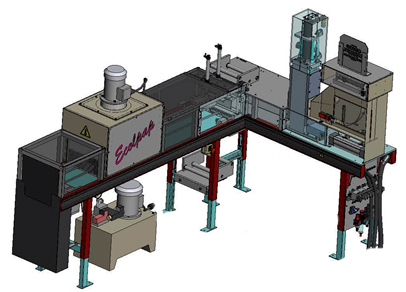 Q1.3 – Compléter pour chaque phase de fonctionnement les solutions techniques et les énergies associées à la partie opérative du système ECOLPAPQ2.1 - Compléter à l’aide du DTR 11/11 les repères de la vue éclatée ci-dessous du sous ensemble guillotine soudeuse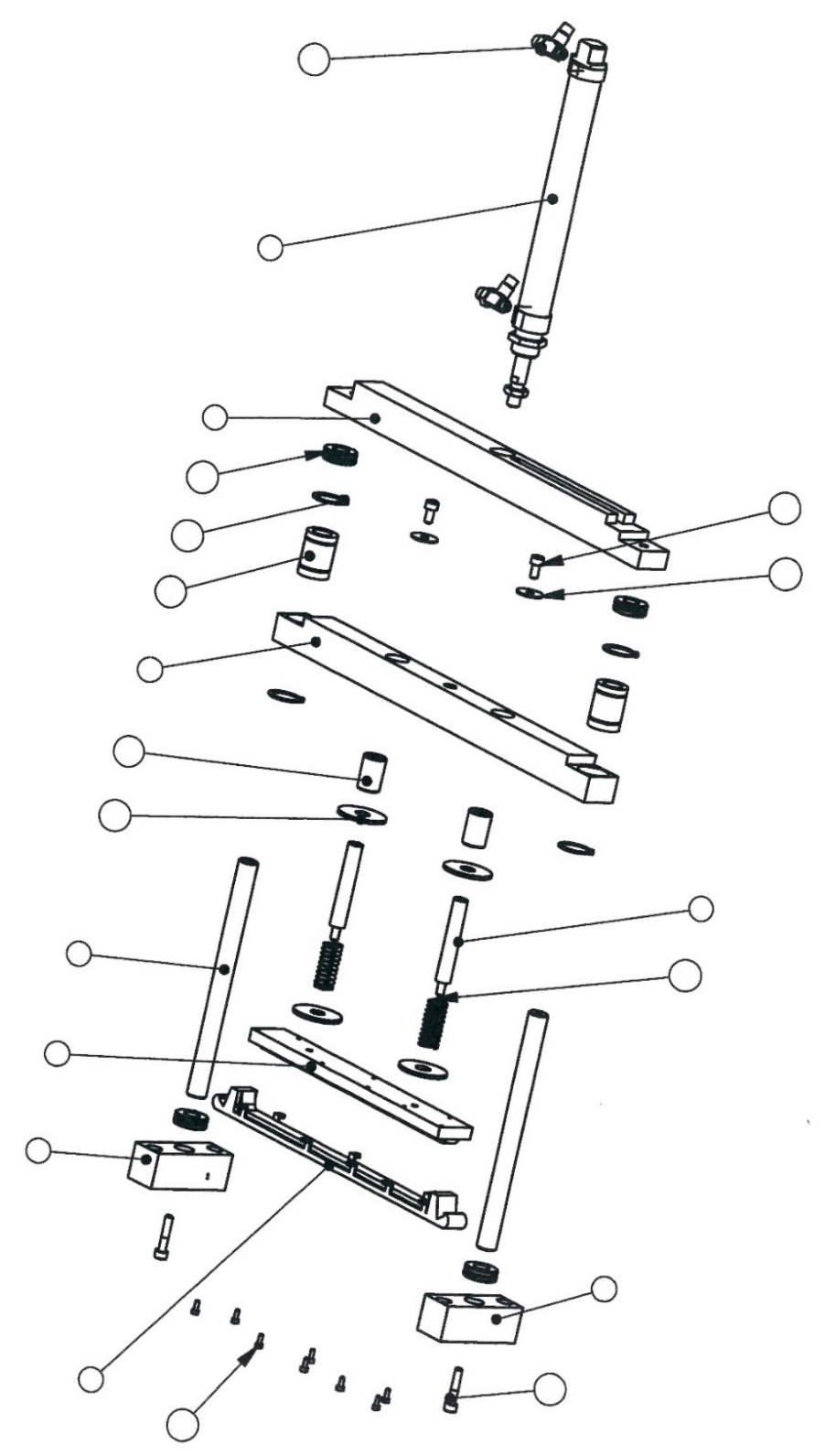 Q2.2 - Colorier chacun des ensembles selon la légende ci-dessous.{S 1} : Sous-ensemble bâti + vérin (de couleur VERTE){S 2} : Sous-ensemble traverse support guillotine (de couleur ROUGE){S 3} : Sous-ensemble règle de soudage + guillotine (de couleur BLEUE)Les ressorts étant déformables, nous n’en tiendront pas compte dans cette étude.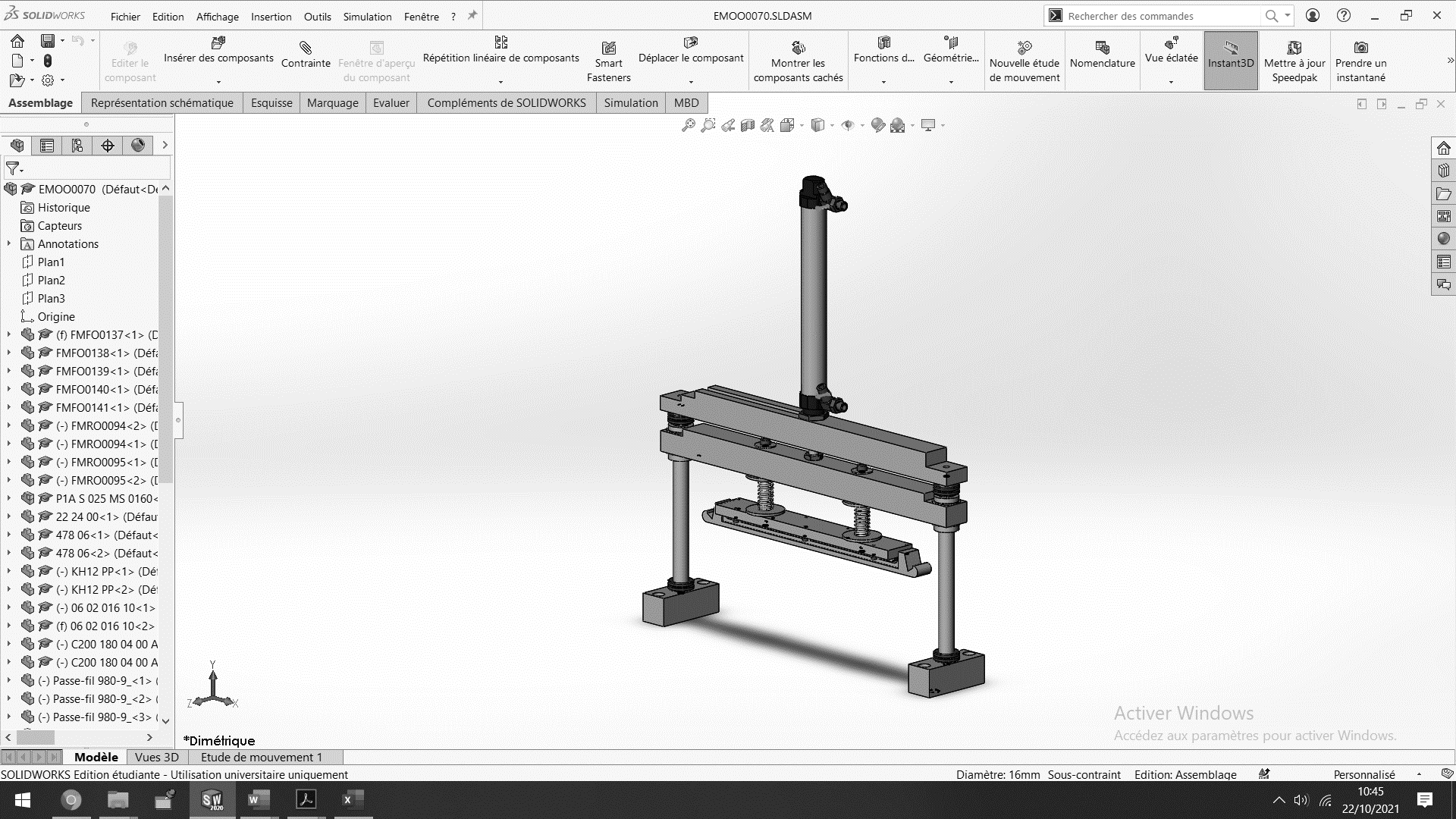 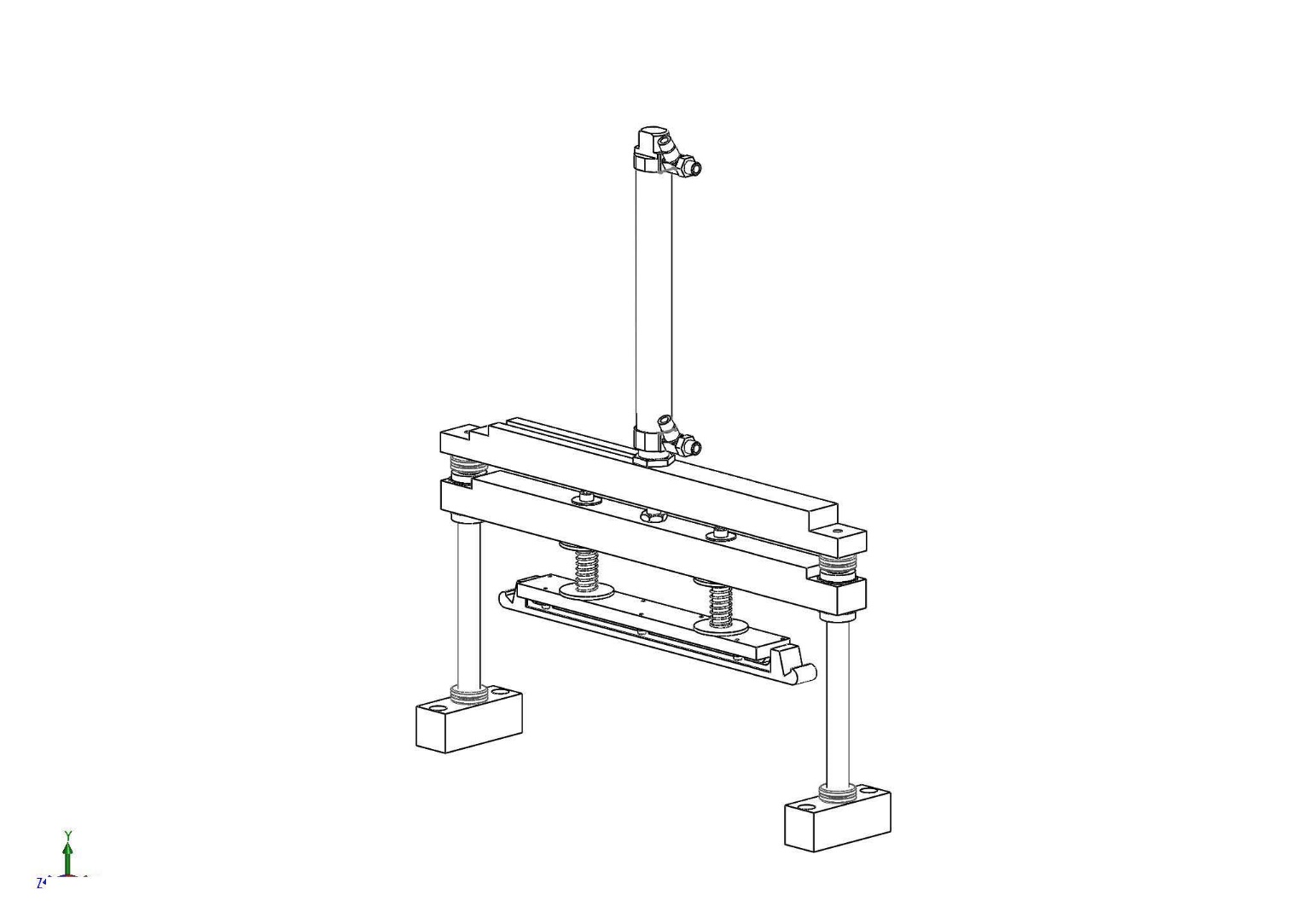 Q2.3 – Préciser sur le schéma ci-dessus les repères {S1}, {S2} et {S3} des ensembles cinématiquement équivalentsQ2.4 - Préciser les mouvements par rapport à {S1}, des ensembles cinématiquement équivalents du sous ensemble de soudage et indiquer l’axe qui porte le mouvementQ2.5 - Déduire le nom des liaisons mécaniques entre les sous-ensembles {S1}, {S2} et {S3}Q2.6 - Compléter le graphe des liaisons ci-dessousQ2.7 – Indiquer les éléments mécaniques est réalisé le guidage de la traverse 3 sur les deux colonnes de guidage 6 ?Q2.8 – Indiquer le rôle des éléments repère13  Absorber la contrainte de pression lors de l’appui du soudage Réduire la contrainte de pression lors de l’appui du soudage Augmenter la contrainte de pression lors de l’appui du soudageQ3.1 – Placer sur le diagramme de la fonction de Technique FT61 : « Déplacer la guillotine/soudeuse », les solutions technologiques suivantes : Vérin 5C        Colonnes de Guidage        Douilles à billes Q3.2 - Indiquer les caractéristiques du vérin soudeuse 5C.Et u d e de la force de « pressage » développée par le vérin lors du soudage Q3.3 - Calculer la surface du piston (S) en mm²Q3.4 - Calculer la force théorique (FT) en Newton qu’exerce ce vérin lors du soudageQ3.5 - Calculer la force pratique (FP) en Newton qu’exerce le vérin lors du soudageOn prendra un taux de charge de 75%Q3.6 - Grâce à des essais réalisés à l’aide d’un dynamomètre, on a constaté que l’effort de pressage sur la briquette lors de la soudure doit être de 4,9 daN. L’effort de poussée pratique du vérin de soudage convient-il ?Cocher la case.				 OUI 	 NONjustifier votre réponse.Q3.7 - Cocher dans le tableau ci-dessous la ou les causes d’usure de chaque élément constitutif du Vérin Guillotine-Soudeuse (une pièce peut avoir plusieurs modes d’usure).Q4.1 – Faire correspondre par des flèches chacune des 4 fonctions présentées sur le diagramme de la chaine d’action ci-dessous à la définition qui lui correspondQ4.2 - Identifier les composants de la chaîne d’énergie de la Fonction Technique FT612 « Transformer l’énergie pneumatique en mécanique » (Montée/Descente de la Guillotine).Vous préciserez les repères associés.Q4.3 - Indiquer la désignation et la fonction des composants repérés ci- dessousQ4.4 - Identifier les composants de la chaîne d’information de la Fonction Technique FT612 « Transformer l’énergie pneumatique en mécanique » (Montée/Descente de la Guillotine).Vous préciserez les repères associés.Q4.5 – Compléter le Grafcet de Soudage point de vue Automate (API).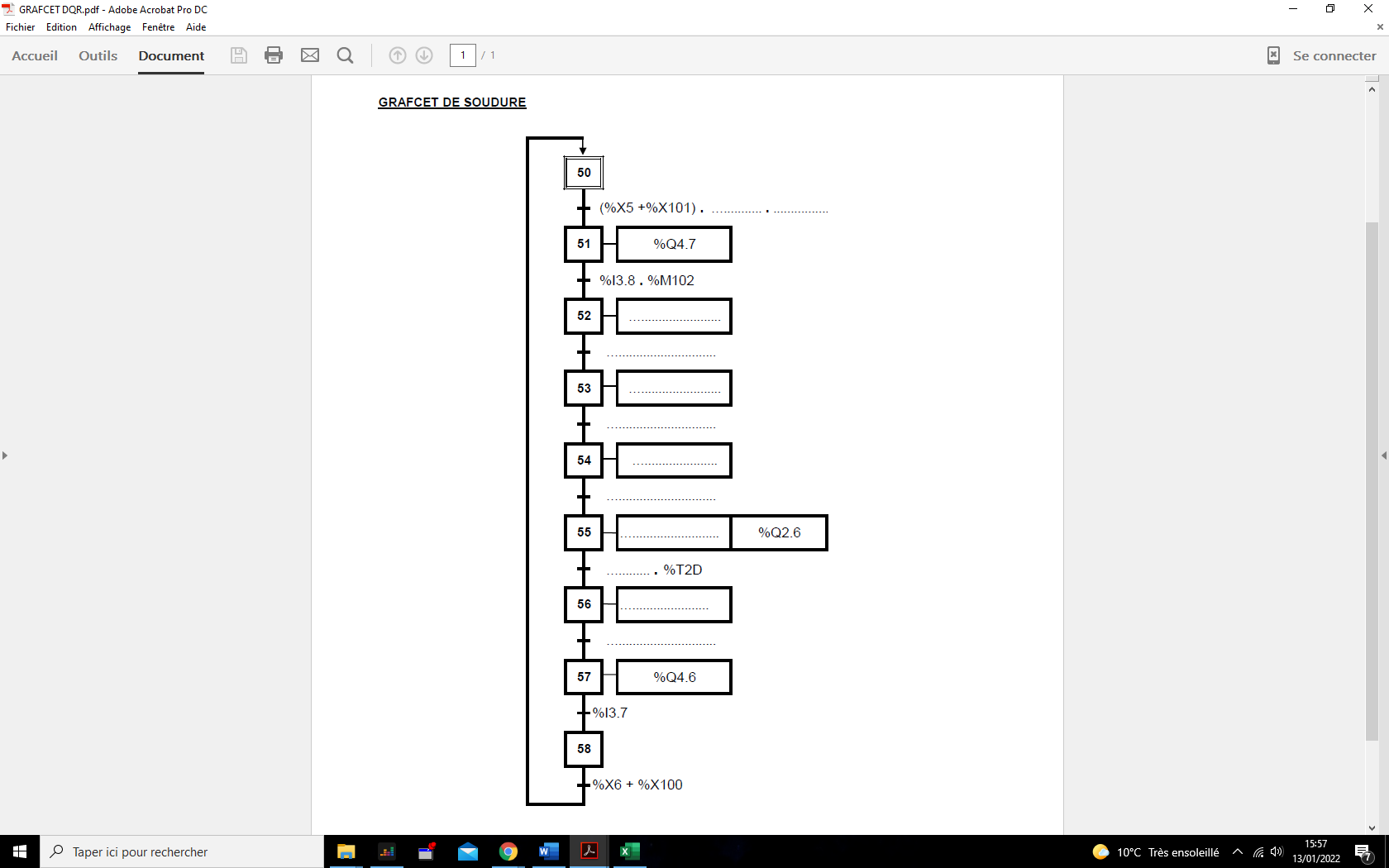 Académie :Académie :Académie :Session :Session :Examen :Examen :Examen :Examen :Série :Spécialité/option :Spécialité/option :Repère de l’épreuve :Repère de l’épreuve :Repère de l’épreuve :Épreuve/sous épreuve :Épreuve/sous épreuve :Épreuve/sous épreuve :Épreuve/sous épreuve :Épreuve/sous épreuve :NOM :NOM :NOM :NOM :NOM :(en majuscule, suivi s’il y a lieu, du nom d’épouse)Prénoms :N° du candidat ………………..(le numéro est celui qui figure sur la convocation ou liste d’appel)N° du candidat ………………..(le numéro est celui qui figure sur la convocation ou liste d’appel)N° du candidat ………………..(le numéro est celui qui figure sur la convocation ou liste d’appel)N° du candidat ………………..(le numéro est celui qui figure sur la convocation ou liste d’appel)Né(e) le :N° du candidat ………………..(le numéro est celui qui figure sur la convocation ou liste d’appel)N° du candidat ………………..(le numéro est celui qui figure sur la convocation ou liste d’appel)N° du candidat ………………..(le numéro est celui qui figure sur la convocation ou liste d’appel)N° du candidat ………………..(le numéro est celui qui figure sur la convocation ou liste d’appel)N° du candidat ………………..(le numéro est celui qui figure sur la convocation ou liste d’appel)N° du candidat ………………..(le numéro est celui qui figure sur la convocation ou liste d’appel)N° du candidat ………………..(le numéro est celui qui figure sur la convocation ou liste d’appel)N° du candidat ………………..(le numéro est celui qui figure sur la convocation ou liste d’appel)Appréciation du correcteurAppréciation du correcteurAppréciation du correcteurAppréciation du correcteurAppréciation du correcteurQ1Analyse fonctionnelle et structurelle de l’ECOLPAPDTR 2 à 3/12 6 à 8/12Temps conseillé :30 minutes…………………………………………………………………………………………………………PHASES DE FONCTIONNEMENTPHASES DE FONCTIONNEMENTPHASES DE FONCTIONNEMENTSOLUTIONS TECHNIQUESENERGIESPHASE 1DECHIQUETER la feuille de papier………………………………………….………………………PHASE 1DECHIQUETER la feuille de papier………………………………………….………………………PHASE 1DECHIQUETER la feuille de papierMolettes de déchiquetageMécaniquePHASE 1DECHIQUETER la feuille de papierMolettes de déchiquetageMécaniquePHASE 2SOUFFLER LES BANDELETTES DE PAPIERSSouffleuse/buses………………………PHASE 2SOUFFLER LES BANDELETTES DE PAPIERSSouffleuse/buses………………………PHASE 3COMPACTER LA BRIQUETTE………………………………………….………………………PHASE 3COMPACTER LA BRIQUETTE………………………………………….………………………PHASE 4DEPLACER LA BRIQUETTE« BANDELETTES »Vérin « Tiroir » 3C………………………PHASE 4DEPLACER LA BRIQUETTE« BANDELETTES »Vérin « Tiroir » 3C………………………PHASE 4DEPLACER LA BRIQUETTE« BANDELETTES »Tapis 1 à Bandes MécaniquePHASE 4DEPLACER LA BRIQUETTE« BANDELETTES »Tapis 1 à Bandes MécaniquePHASE 4DEPLACER LA BRIQUETTE« BANDELETTES »………………………………………….………………………PHASE 4DEPLACER LA BRIQUETTE« BANDELETTES »………………………………………….………………………PHASE 5POUSSER ET FILMER LA BRIQUETTE………………………………………….………………………PHASE 5POUSSER ET FILMER LA BRIQUETTE………………………………………….………………………PHASE 6PRESSER SOUDER ET COUPER LA BRIQUETTEVérin « Presseur » 6C………………………PHASE 6PRESSER SOUDER ET COUPER LA BRIQUETTEVérin « Presseur » 6C………………………PHASE 6PRESSER SOUDER ET COUPER LA BRIQUETTE………………………………………….………………………PHASE 6PRESSER SOUDER ET COUPER LA BRIQUETTE………………………………………….………………………PHASE 6PRESSER SOUDER ET COUPER LA BRIQUETTEResistance de Coupe R71………………………PHASE 6PRESSER SOUDER ET COUPER LA BRIQUETTEResistance de Coupe R71………………………PHASE 6PRESSER SOUDER ET COUPER LA BRIQUETTE………………………………………….………………………PHASE 6PRESSER SOUDER ET COUPER LA BRIQUETTE………………………………………….………………………PHASE 6PRESSER SOUDER ET COUPER LA BRIQUETTEBuse Soufflette soudurePneumatiquePHASE 6PRESSER SOUDER ET COUPER LA BRIQUETTEBuse Soufflette soudurePneumatiquePHASE 7CONVOYER LA BRIQUETTEMoteur Asynchrone M10ElectriquePHASE 7CONVOYER LA BRIQUETTEMoteur Asynchrone M10ElectriquePHASE 7CONVOYER LA BRIQUETTETapis 2 à chainesMécaniquePHASE 7CONVOYER LA BRIQUETTETapis 2 à chainesMécaniquePHASE 8FORMER LA BRIQUETTE (thermo-rétracter le film autour de la briquette)………………………………………….………………………PHASE 8FORMER LA BRIQUETTE (thermo-rétracter le film autour de la briquette)………………………………………….………………………PHASE 8FORMER LA BRIQUETTE (thermo-rétracter le film autour de la briquette)Résistances de chauffe R81/R82………………………PHASE 8FORMER LA BRIQUETTE (thermo-rétracter le film autour de la briquette)Résistances de chauffe R81/R82………………………PHASE 9EVACUER LA BRIQUETTEMoteur Asynchrone M10ElectriquePHASE 9EVACUER LA BRIQUETTEMoteur Asynchrone M10ElectriquePHASE 9EVACUER LA BRIQUETTETapis 2 à chainesMécaniquePHASE 9EVACUER LA BRIQUETTETapis 2 à chainesMécaniqueQ2Étude mécanique du sous-ensemble Guillotine -SoudeuseDTR 10 à 12/12 Temps conseillé :30 minutes{S1} Fixe{S2} Mouvement de ………………………………. Suivant l’axe ………….{S3} Mouvement de………………………………. Suivant l’axe………….Nom de la liaisonAxe de la liaisonAxe de la liaisonEntre {S1} et {S2} Pivot Glissière Pivot Glissantd’axeEntre {S1} et {S3} Pivot Glissière Pivot Glissantd’axeEntre {S2} et {S3} Pivot Glissière Pivot Glissantd’axeRepèreDésignation………..……………………………………………………………………………………………Q3Étude du Vérin Guillotine-SoudeuseDTR 6-10-11/12Temps conseillé :30 minutesFS6 :SOUDER LA BRIQUETTEFS6 :SOUDER LA BRIQUETTEFT 61 : Déplacer la Guillotine/SoudeuseFT 61 : Déplacer la Guillotine/SoudeuseFT611 : Fournir de l’énergie pneumatiqueFT611 : Fournir de l’énergie pneumatiqueCompresseurCompresseurCompresseurCompresseurFS6 :SOUDER LA BRIQUETTEFS6 :SOUDER LA BRIQUETTEFT 61 : Déplacer la Guillotine/SoudeuseFT 61 : Déplacer la Guillotine/SoudeuseFT611 : Fournir de l’énergie pneumatiqueFT611 : Fournir de l’énergie pneumatiqueCompresseurCompresseurCompresseurCompresseurFS6 :SOUDER LA BRIQUETTEFS6 :SOUDER LA BRIQUETTEFS6 :SOUDER LA BRIQUETTEFS6 :SOUDER LA BRIQUETTEFT612 : Transformer l’énergie pneumatique en énergie mécaniqueFT612 : Transformer l’énergie pneumatique en énergie mécanique………………………………………………………………………………………………FS6 :SOUDER LA BRIQUETTEFS6 :SOUDER LA BRIQUETTEFT612 : Transformer l’énergie pneumatique en énergie mécaniqueFT612 : Transformer l’énergie pneumatique en énergie mécanique………………………………………………………………………………………………FT613 : Réaliser une liaison glissière en limitant les frottementsFT613 : Réaliser une liaison glissière en limitant les frottements………………………………………………………………………………………………FT613 : Réaliser une liaison glissière en limitant les frottementsFT613 : Réaliser une liaison glissière en limitant les frottements………………………………………………………………………………………………………………………………………………………………………………………………………………………………………………………………………………………………FT 62 : Réaliser la soudureFT 62 : Réaliser la soudureFT621 : Alimenter les résistances teflonnéesFT621 : Alimenter les résistances teflonnéesCarte électronique A7Carte électronique A7Carte électronique A7Carte électronique A7FT 62 : Réaliser la soudureFT 62 : Réaliser la soudureFT621 : Alimenter les résistances teflonnéesFT621 : Alimenter les résistances teflonnéesCarte électronique A7Carte électronique A7Carte électronique A7Carte électronique A7Øpiston : …………….Øtige : …………Course: ……….…Pression alimentation : ……………………………………………………………………….…………………………………………………………….…………………………………………………………….…………………………………………………………….…………………………………………………………………………………………………………………………………………………………………………………………………………………………………………………………………………………………………………………………………………………………………………………………………………….…………………………………………………………….…………………………………………………………….…………………………………………………………….………………………………………………………………………………………………………………………………………………………………………………………………………………………………………………………………………………………………………………………………Eléments et pièces d’usureCorps du vérinFlasque avantet arrièreTigeBague de guidageJoint du pistonFiletage des orificesFiletage en bout de tigeJoint racleurJoint amortissementLes différentes causes d’usureCorps du vérinFlasque avantet arrièreTigeBague de guidageJoint du pistonFiletage des orificesFiletage en bout de tigeJoint racleurJoint amortissementDémontage fréquent (ou manipulations fréquentes)VieillissementUsure par frottementCorrosion (oxydation)Usure par fatigue (fonctionnement prolongé)Q4Identification de la chaine d’énergie et de la chaîne d’informationDTR 6 à 11/12Temps conseillé :30 minutesFONCTIONDistribution de l’énergie à l’actionneur réalisée par un distributeur ou un contacteur.Mise en forme de l’énergie externe en énergie compatible pour créer une action.Cette fonction est remplie par l’ensemble des organes mécaniques de transmission   de mouvements et d’efforts.L’organe de conversion d’énergie appelé actionneur peut être un vérin, un moteur…Rep.DésignationFonction sur le système ECOLPAP5C…………………………………………….…………………………………………….……………………………………………………………….5D1………………………………………………………………………………………….…………………………………………………………………………………………………………………..……………………………………………………………….Y51…………………………………………………………………………………………………………….Y50………………………………………………………………………………………………………5Q2………………………………………………………………………………………………………5Q41………………………………………………………………………………………………………5D2………………………………………………………………………………………………………5B0………………………………………………………………………………………………………5B1………………………………………………………………………………………………………